Invitation to Change Your Life in 2021, Courage to Change Virtual Summit, Jan 23rd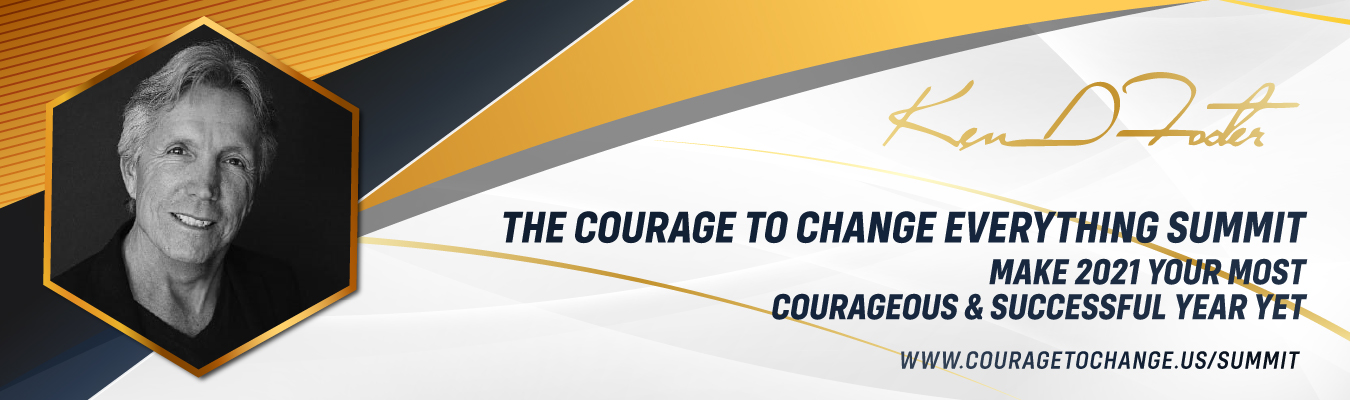 Hi (Your Name) here,There is Hidden Genius in YouMaybe you haven’t tapped into that Genius yet, you have played small, or been telling yourself you don’t have what it takes, but you know in your heart of hearts that is not true. You don’t have to put your dreams on hold. You can generate success beyond measure, and you have the opportunity right now to change a few things around, create a new vision of what’s possible for you and have your greatest year ever in 2021. To that effect, there is a Summit I recommend you attend. It is called: The Courage to Change Everything Virtual Summit featuring NY Times Best Selling Authors, Sharon Lechter, Dr. Ken Druck, Marci Shimoff, Jim Britt, Debra Poneman, and many more; Hollywood Star Natalie Popovich, Blue Angel Solo Pilot John Foley, Health Teacher Dr. Gabriel Cousens and high-profile experts in the fields of business, health, relationship, finance, and spirituality all committed to supporting you in up-leveling your business and life in 2021.    There is no charge for General Admission and I encourage you to download the free eBook called The Energetic Clearing Technique™ when you register. You will clear disempowering beliefs, choices and actions that have kept you from living your life to the fullest.  
If you are ready to have 2021 be your greatest year ever and generate more health, wealth, and happiness, then get your ticket today. Remember there is no charge for General Admission, although seating is limited.Click here to receive the Energetic Clearing Technique™ eBook and get into the Courage Zone.With Courage,(Your Signature)(Your Name)(Your Title)